Tångesunds Samfällighet har fått en ny hemsidaVi har inför 2019 skapat en ny hemsida med många funktioner och helt ny design.Du måste vara inloggad för att ta del av informationen från Samfälligheten.Du loggar in genom att klicka i menyn på länken ”Login”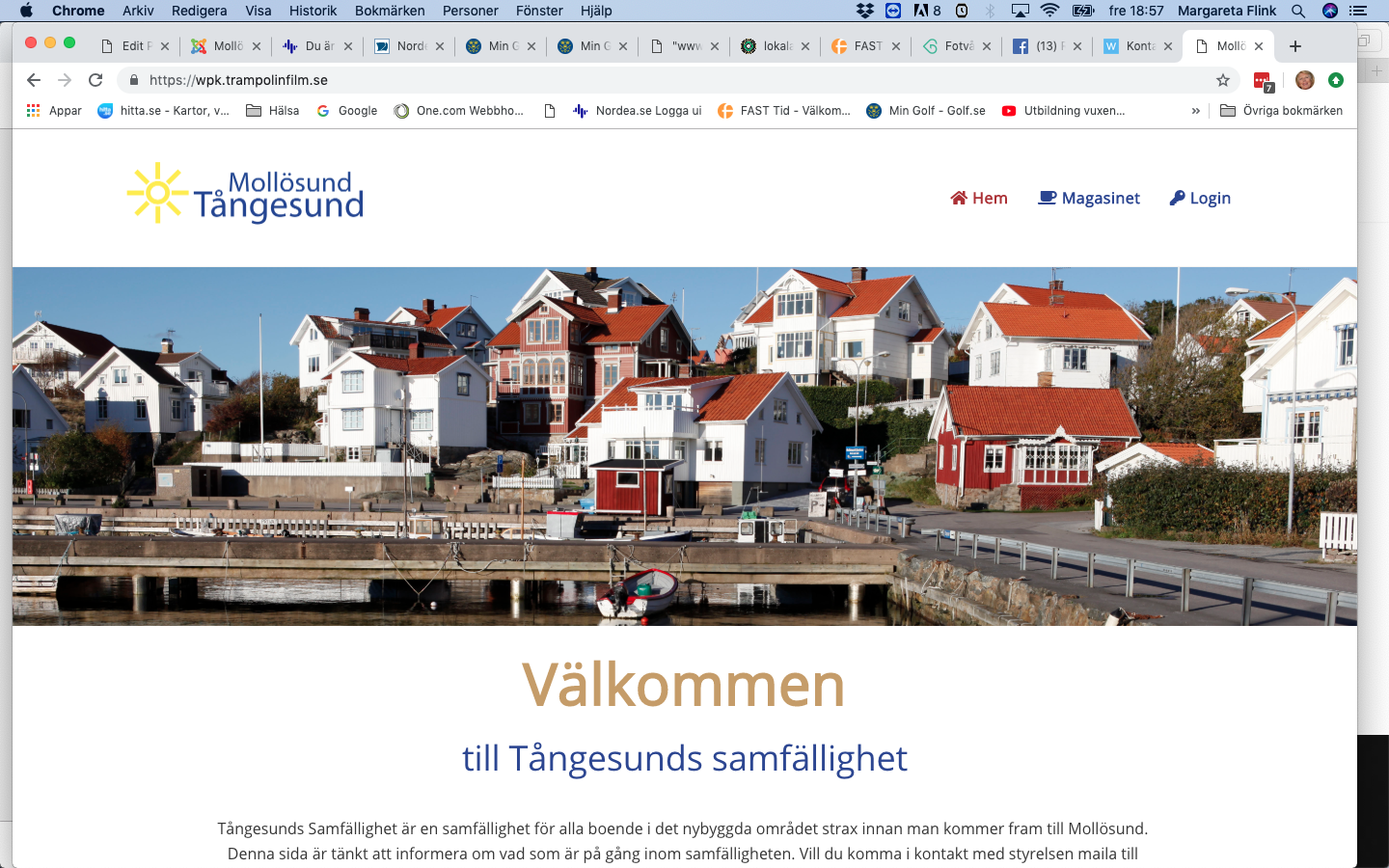 Fyll i din e-postadress och ditt lösenord Ditt användarnamn är den e-postadress som du lämnat till styrelsen.Ditt nya lösenord är Tången2019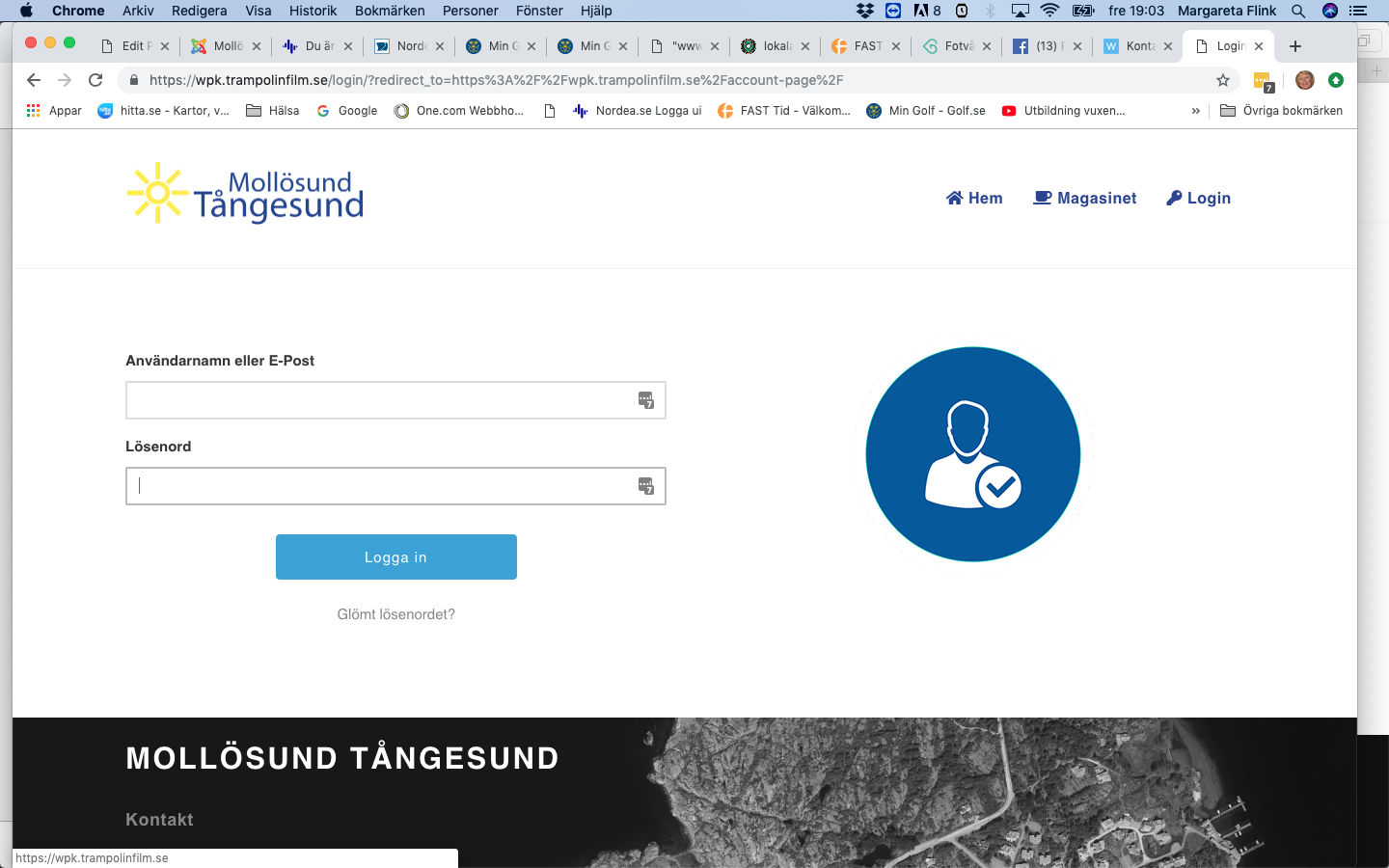 När du har loggat in kan du förutom att ta del av alla protokoll etc. även uppdatera din profil, det vill säga din personliga information. Denna information kommer att vara synlig för alla medlemmar. Här kan du också enkelt byta lösenord. 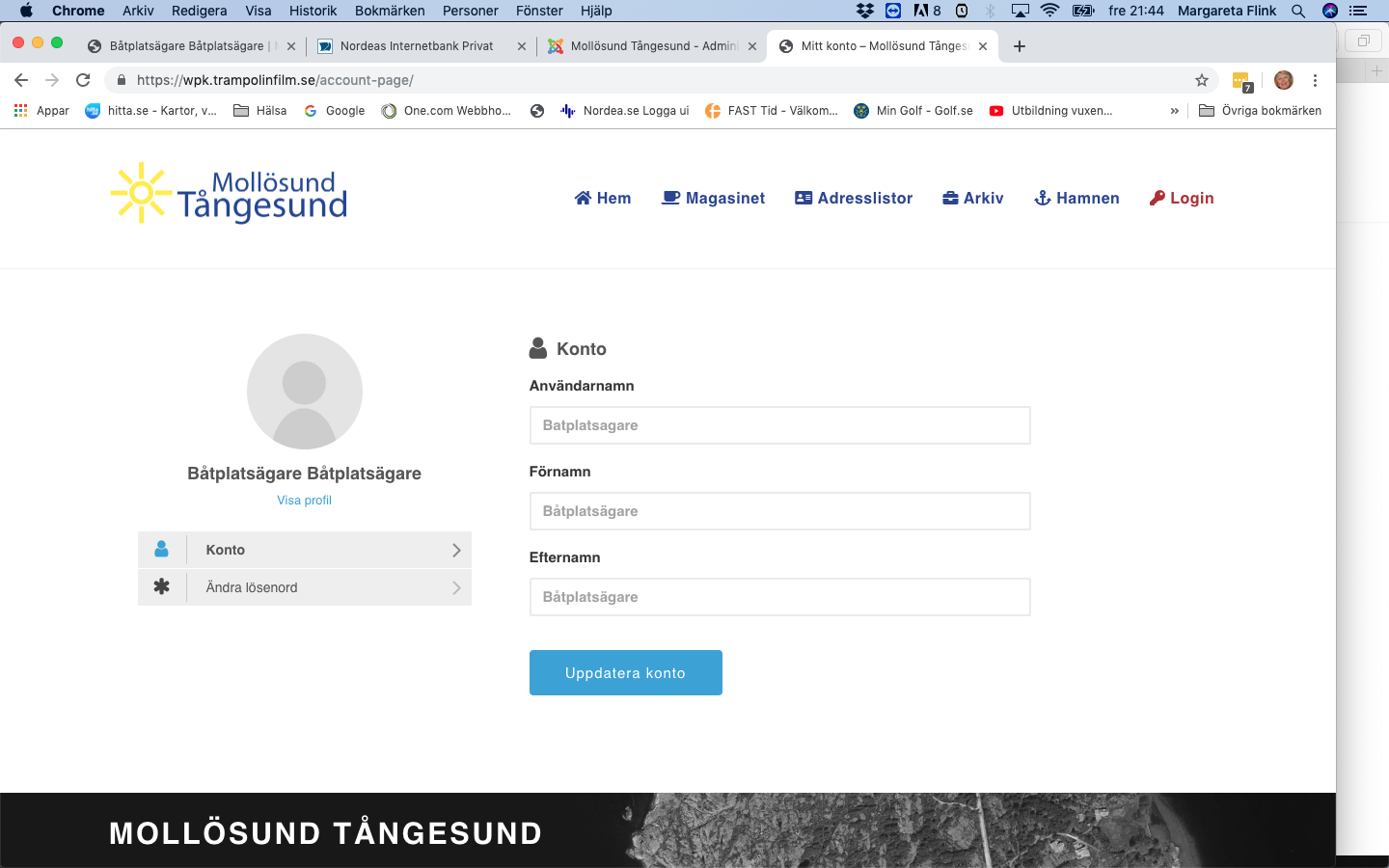 Har du några frågor är du varmt välkommen att kontakta Webmaster
webmaster@mollosund-tangesund.seVi hoppas att denna uppdatering av vår hemsida kommer att tilltala er alla!2019-05-15Styrelsenstyrelsen@mollosund-tangesund.se